VYBARVI ZAJÍČKA – РОЗМАЛЮЙ  зайчика_______________________________________________________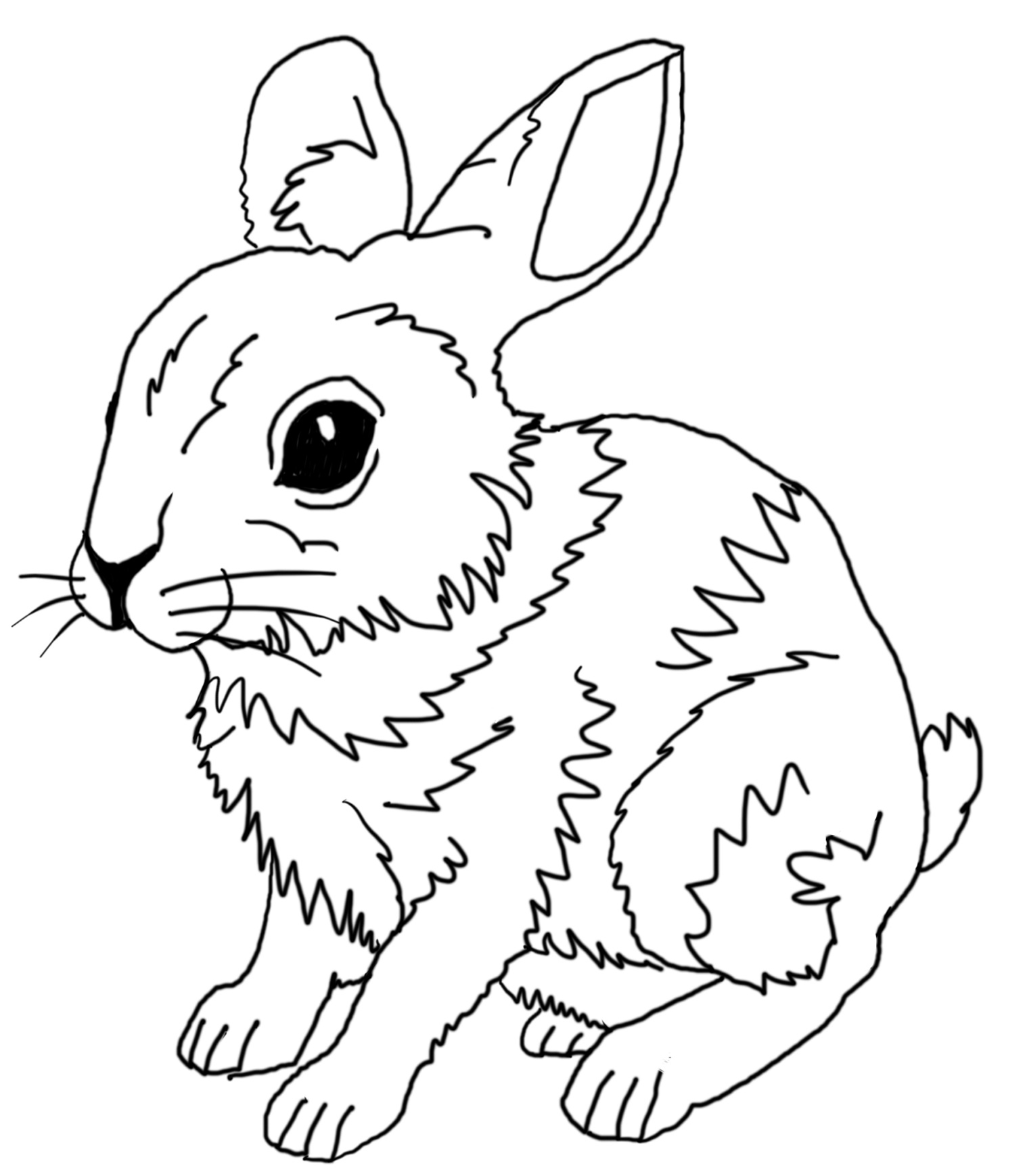 